YRITTÄJÄT, YHTEISÖT JA YKSITYISET HENKILÖTTyöllistä paikkakuntalainen nuori kahdeksi viikoksi töihin pienillä kustannuksilla! Ilmoita vapaista työtehtävistä Konneveden 4H-yhdistykseen niin saadaan nuoret töihin sekä reippaita ja innokkaita nuoria Teidän työpaikoille.Kustannukset ja tehtävät□ 140 € / alle 18-vuotias nuori + alv 24 %□ 225 € / 18-29-vuotias nuori + alv 24%Etusetelin täyttäminen yhdessä nuoren kanssaNuoren työntekijän työajoista huolehtiminenTyöskentelyaika arkisin ma-pe klo 8.00-18.00 välisenä aikanaMahdollisista ilta- ja viikonlopputöistä sovitaan erikseen työnantajan ja 4H-yhdistyksen kanssaYrittäjä on velvollinen korvaamaan mahdolliset ilta- ja viikonloppulisät työntekijälle, jotka 4H-yhdistys laskuttaa Etusetelin yhteydessäPerehdytys työtehtäviinTarjoaa nuorelle tarvittavat välineet ja suojavarusteet sekä huolehtii työturvallisuudestaLoppuarviointi nuoren työnsuorituksesta, käytöksestä ja osaamisesta sähköisesti4H-yhdistyksen laskun maksaminen ajallaan työsuorituksen jälkeenKonneveden 4H-yhdistyksen tehtävätNuoren rekrytointiNuoren kouluttaminen (kesätyövalmennus)Työsopimuksen kirjoittaminen nuoren kanssaNuoren palkan maksaminen ja muut työnantajan velvoitteetVakuutuksista huolehtiminenMahdollisissa ristiriitatilanteissa auttaminenTyötodistuksen kirjoittaminen arvioinnin perusteellaTyönantajan kanssa täytetty Etuseteli tulee palauttaa Konneveden 4H-yhdistyksen toimistolle hyvissä ajoin ennen työsuhteen alkamista, kuitenkin viimeistään 30.4.2023. Ilman Etuseteliä emme voi tehdä työsopimusta.Kesätyöntekijöille pakollinen Työt alkavat –kurssi järjestetään toukokuussa. Konnevesisalissa (tarvittaessa Teams-koulutuksena).Ystävällisin terveisin, Erika Pihtola
Konneveden 4H-yhdistys ry
Kauppatie 25, 44300 Konnevesi
puh. 040 8466 135
email. konnevesi@4h.fi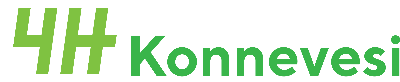 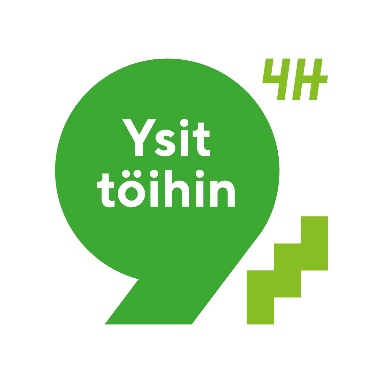 ETUSETELI 2024Kesätyöntekijän nimi					Henkilötunnus					Työjakson ajankohta					Työpaikka						Työtehtävät						Kesätyöntekijän esimies					Puhelinnumero					Käyntiosoite						Laskutusosoite, jos eri kuin käyntiosoite:Täten vahvistan, että olen tietoinen työn tilaajan vastuista, 
ja sitoudun työllistämään nuoren sovituin ehdoin:Päivämäärä ja paikka					Työn tilaajan allekirjoitus					Nimenselvennys					Etuseteli tulee palauttaa täytettynä Konneveden 4H-yhdistyksen toimistolle tai skannattuna konnevesi@4h.fi. Täytetty etuseteli on edellytys työsuhteen solmimiselle.Työntilaaja sitoutuu noudattamaan nuoria koskevaa työlakia (www.finlex.fi)* KylläTyöntilaajan kustannusten ja tehtävien (erillinen liite) hyväksyminen:* Olen tutustunut työntilaajan kustannuksiin ja tehtäviin, joita sitoudun noudattamaan.